 STORVIK-HOFORS RKMöte nr			3074Datum			2022-03-02Program			Den nya generationens krigsföring/ Ukraina -en dominobricka i stormakternas spelNärvarande medlemmar 	10Gäster 			  2Den nya generationes krigföring.Thomas Ries berättar om det nya krigföringskonceptet vilket tillämpas av bland annat Ryssland. Det gäller att försvaga fienden och att försvaga samhället kan ge långt större effekter än att slå militärt. Här är det viktigt att överaska, skapa förvirring och skrämmas. Det gäller att slå mot viljan till motstånd. Utan viljan hjälper det inte att det finns färdigheter och verktyg (vapen). Än så länge så ser det dock ut som om viljan finns kvar hos det ukrainska folket. Ukraina -en dominobricka i stormakternas spelKarl-Erik presenterade de skeenden som bidragit till den situation som vi ser i Ukraina och Ryssland. Presentationen i sin helhet delades ut vid mötet.Nästa möte: 	Aktuellt i regionen Föredragshållare:	Patrik StenevadTid: 		220309 kl 18:30-20:30Plats: 		Anoden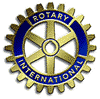 